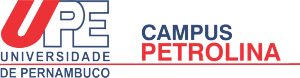 RELATÓRIO DE VISITA ESTÁGIO SUPERVISIONADO Professor OrientadorTIPO DE ESTÁGIO SUPERVISIONADO: (     ) Obrigatório  (     ) Não ObrigatórioUNIDADE CONCEDENTEInstituição:Endereço:                                                                                         Nº:              Complemento:      CEP:                                      Bairro:                                   Cidade:                                  Estado:Supervisor de Estágio:                                                                                     ESTAGIÁRIONome: Curso:                                                                                          Nº Matrícula:Vigência do estágio de:          /         /201               até           /         /201  ORIENTADORNome:Horas da visa:    das                 às               horasLocal e data:RELATÓRIO